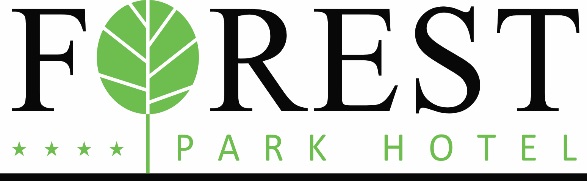 Preisliste 2022Gilt ab 01.01.2022Allgemeine Hotelbedingungen:Nebensaison: 04.01.2022 - 30.04.2022 und 01.10.2022 - 23.12.2022Hauptsaison: 01.05.2022 - 30.09.2022 und 24.12.2022 – 03.01.2023Kinder auf Kinderbett bis 5 Jahre alt gratis / Kinder 5 – 18 Jahre alt 50 % des Preises pro Person/Nacht.Verlängerung des Aufenthalts am Abreisetag dauern bis 12 Stunden  ist gegen Aufpreis möglich.Hotel Preisliste  in EUR / Zimmer / Nacht mit FrühstückKurtaxe 50, - CZK / Person / Nacht ist nicht im Preis inbegriffen.PaketeIm Fall gemeinsamer Unterbringung von 7 Übernachtungen im Doppelzimmer oder Apartament, können Sie sich nach dem Wunsch individuelle Behandlungspakete auswählen.Parkhotel Forest Marienbad Preisliste 2022Preise pro Person / Nacht in EURMaxi Forest Paket - Mindestaufenthaltsdauer ab 7 NächteKurtaxe 50, - CZK / Person / Nacht ist nicht im Preis inbegriffen.Programm: Halbpension, Ärztliche Konsultation, 15 klassische Kurbehandlungen laut Vorschrift der Behandlung vom Kurarzt wie z.B.: klassische Teilmassage, trockenes Kohlensäurebad, Kohlensäurebad, Gasinjektion, Paraffin, Apparat. Lymphdrainage, Moorapplikation, Zusatzbad, Magnetotherapie, Elektrokur, Inhalation, Kopfmassage, Sauerstofftherapie, (Schwimmbadtransfer hin und rück inklusive)Bonus: 2x Schwimmen im Stadtschwimmhalle (25 Meter) mit Whirlpool und, Sauna –  je nach Betriebszeit des Stadtschwimmhalles + Schwimmbadtransfer hin und rück inklusive, Parkplatz (je nach der Kapazität des Hotelparkplatzes).Marienbader Forest Urlaub - Mindestaufenthaltsdauer ab 5 NächteKurtaxe 50, - CZK / Person / Nacht ist nicht im Preis inbegriffen.Programm: Halbpension, Ärztliche Konsultation, 10 klassischen Kurbehandlungen laut Vorschrift der Behandlung vom Kurarzt wie z.B.: klassische Teilmassage, trockenes Kohlensäurebad, Kohlensäurebad, Gasinjektion.Bonus: 2x Schwimmen im Stadtschwimmhalle (25 Meter) mit Whirlpool und, Sauna –  je nach Betriebszeit des Stadtschwimmhalles + Schwimmbadtransfer hin und rück inklusive, Parkplatz (je nach der Kapazität des Hotelparkplatzes).Relax Forest Paket - Preis für 3 Nächte / Person mit FrühstückKurtaxe 50, - CZK / Person / Nacht ist nicht im Preis inbegriffen.Programm: Frühstück, 1x klassische Teilmassage, 1x Paraffin für Hände, 1x Perlbad.Zimmerkat.NettoNettoZimmerkat.NebensaisonHauptsaisonEZ6272DZ90100APT140160Zimmerkat.NettoNettoZimmerkat.NebensaisonHauptsaisonDZ5767EZ6777DZ /Alleinbenutzung8494APT8494Zimmerkat.NettoNettoZimmerkat.NebensaisonHauptsaisonDZ5262EZ6272DZ /Alleinbenutzung7788APT7788Zimmerkat.NettoNettoZimmerkat.NebensaisonHauptsaisonDZ156187EZ172202DZ /Alleinbenutzung250282APT250282